UTTLESFORD DISTRICT COUNCIL
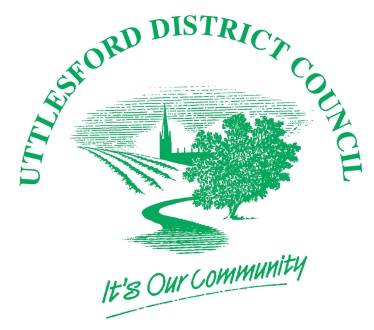 LOCAL VALIDATION CHECKLIST FOR REMOVAL OR VARIATION OF A CONDITION FOLLOWING GRANT OF PLANNING PERMISSIONUttlesford District Council Local Validation Checklist has been prepared in accordance with the Town and Country Planning (Development Management Procedure) (England) Order 2015 and the Town and Country Planning Act 1990 (as amended)Note: All drawings must be suitable for scanning and display electronically. Please note that applications can be submitted electronically via the Planning Portal.NATIONAL REQUIREMENTS – in line with The Town and Country Planning  (Development Management Procedure) (England) Order 2015CORRESPONDING POLICIES & GUIDANCETHRESHOLDCompleted application form FeeAll applicationsLOCAL REQUIREMENTSCORRESPONDING POLICIES & GUIDANCETHRESHOLDLocation PlanScale 1:1250 or 1:2500 which is up to date and includes the direction of northShould identify sufficient roads and/or buildings on land adjoining the application site to ensure that the exact location of the application site is clear.The application site should be edged clearly with a red line on the location plan. It should include all land necessary to carry out the proposed development (e.g. land required for access to the site from a public highway, visibility splays, landscaping, car parking and open areas around buildings).A blue line should be drawn around any other land owned by the applicant, close to or adjoining the application site.All applicationsPlanning Statement explaining reasons for seeking variation or removal of condition(s).Include exact wording of original condition and decision notice. Proposed wording of any varied condition.Government Guidance on Information Requirements and Validation – paragraph 7Details of reasons why the applicant seeks to vary or remove the condition(s), including any proposal for any alternative condition(s) as replacement(s).All applications. 